Studijų rezultatų įskaitymo tvarkos aprašo1 priedas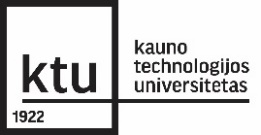 DALINIŲ STUDIJŲ PLANASStudentas: Aukštoji mokykla / institucija:Aukštojoje mokykloje / institucijoje ketinami studijuoti moduliai:Iš individualaus studijų plano pašalinami moduliai, kurių turinys atitinka kitoje aukštojoje mokykloje ketinamus studijuoti modulius:(data) (vardas, pavardė) (studijų programa)(studijų pakopa, kursas, grupė)-(pavadinimas) (valstybė)  (nuo)(iki) studijų laikotarpisstudijų laikotarpisstudijų laikotarpisEil.nr.Studijų modulio pavadinimasModulio apimtisModulio apimtisEil.nr.Studijų modulio pavadinimasPriimančios aukštosios mokyklos / institucijos / kreditai / valandosECTS kreditaiEil.nr.Studijų modulio pavadinimasModulio apimtis ECTS kreditaisStudentasStudentas(vardas, pavardė)(parašas)TVIRTINU:TVIRTINU:Studijų krypties programų vadovas / mokslo krypties komiteto pirmininkas Studijų krypties programų vadovas / mokslo krypties komiteto pirmininkas (vardas, pavardė)(parašas)